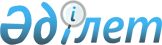 О признании утратившими силу некоторых решений маслихата города АлматыРешение внеочередной XVI сессии маслихата города Алматы VIII созыва от 15 апреля 2024 года № 108. Зарегистрировано в Департаменте юстиции города Алматы 18 апреля 2024 года № 1771-02
      В соответствии со статьей 27 Закона Республики Казахстан "О правовых актах", маслихат города Алматы РЕШИЛ:
      1. Признать утратившими силу некоторые решения маслихата города Алматы согласно приложению к настоящему решению.
      2. Настоящее решение вводится в действие со дня его первого официального опубликования. Перечень признанных утратившими силу некоторых решений
маслихата города Алматы
      1. Решение маслихата города Алматы от 7 декабря 2011 года № 491 "О ставках платы за эмиссии в окружающую среду по городу Алматы" (зарегистрировано в Реестре государственной регистрации нормативных правовых актов за № 914).
      2. Решение маслихата города Алматы от 12 декабря 2012 года № 77 "О внесении изменений в решение ХХХХХ-й сессии маслихата города Алматы IV-го созыва от 7 декабря 2011 года № 491 "О ставках платы за эмиссии в окружающую среду по городу Алматы на 2012 год" (зарегистрировано в Реестре государственной регистрации нормативных правовых актов за № 962).
      3. Решение маслихата города Алматы от 10 сентября 2014 года № 262 "Об утверждении нормы образования и накопления коммунальных отходов по городу Алматы" (зарегистрировано в Реестре государственной регистрации нормативных правовых актов за № 1090).
      4. Решение маслихата города Алматы от 17 марта 2015 года № 315 "О внесении изменения в решение XXXI-й сессии маслихата города Алматы V-го созыва от 10 сентября 2014 года № 262 "Об утверждении нормы образования и накопления коммунальных отходов по городу Алматы" (зарегистрировано в Реестре государственной регистрации нормативных правовых актов за № 1154).
      5. Решение маслихата города Алматы от 11 марта 2016 года № 418 "О внесении изменения в решение ХХХХХ-й сессии маслихата города Алматы IV-го созыва от 7 декабря 2011 года № 491 "О ставках платы за эмиссии в окружающую среду по городу Алматы" (зарегистрировано в Реестре государственной регистрации нормативных правовых актов за № 1272).
      6. Решение маслихата города Алматы от 15 сентября 2017 года № 146 "Об утверждении тарифов на сбор, вывоз, утилизацию, переработку и захоронение твердых бытовых отходов по городу Алматы" (зарегистрировано в Реестре государственной регистрации нормативных правовых актов за № 1405).
      7. Решение маслихата города Алматы от 13 декабря 2017 года № 185 "Об утверждении Правил управления бесхозяйными отходами, признанными решением суда поступившими в коммунальную собственность" (зарегистрировано в Реестре государственной регистрации нормативных правовых актов за № 1442).
      8. Решение маслихата города Алматы от 21 ноября 2018 года № 288 "О внесении изменений в решение ХХХХХ-й сессии маслихата города Алматы IV-го созыва от 7 декабря 2011 года № 491 "О ставках платы за эмиссии в окружающую среду по городу Алматы" (зарегистрировано в Реестре государственной регистрации нормативных правовых актов за № 1518).
					© 2012. РГП на ПХВ «Институт законодательства и правовой информации Республики Казахстан» Министерства юстиции Республики Казахстан
				
      Председатель маслихата города Алматы

М. Отыншиев
Приложение к решению
маслихата города Алматы
от 15 апреля 2024 года № 108